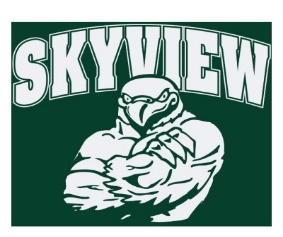 Rescheduled - Home and School Meeting –Join us Thursday, January 11th at 7 PM in the Skyview library.Art Club –Starts this week, January 10th immediately after school.  Report to the Art Classroom. Spirit Wear -  There are 2 promotions being offered:Now through January 12th: TooCold2018 - 15% off your entire order.  No minimum required!For the month of January:  BOGOFlannels - Buy One Get One Flannel Pants.  Discount will be applied in the form of a credit at check out.  This applies to both adult and youth sizing.  It has been a cold winter, stay warm with Skyview sweatshirts and flannel pjs to bundle up in!Skyview apparel is available for purchase at yourstartinglineup.com.  All items can be customized with a school logo, your name, and more.  All sales benefit your child's school. All items are custom and take 2-3 weeks for delivery! www.yourstartinglineup.com.Yankee Candle – For those that were unable to pick up their orders at school, boxes have been moved to a secure area.  Please contact Courtney Kusy at courtcopp621@gmail.com or Laurie O’Neill at laurie_schatz@hotmail.com to set-up a pick up date and time.     Looking Ahead  January 18th – Valley Forge Tavern will host Skyview’s Dine-out Our 1st Spirit Night of the year is Friday, February 9th.  Join your friends (an opportune time for a Parent’s Night Out!) from 7-10 pm at Skyzone for GLOWZone!  **The NEW OBSTACLE COURSE is expected to debut in time for our event! Flyers coming home soon!  $4/jumper will be donated towards Skyview’s Home & School Assoc.Glow Zone sells out quickly.  Walk-ins are not advised.  Advance purchase tickets on line at: http://oaksstore.skyzone.com/m/area/Info/Glow_ZoneBe sure to sign you on-line waiver and bring this flyer and your Sky Zone socks with you to check in.   Sky Zone socks available for purchase $2.50.No long lines!  Sign in at the designated Skyview Fast Pass Lane when you arrive!This fundraiser is good for any students and family members of Skyview students!!                   